Протокол № 46заседания членов Совета саморегулируемой организации  «Союз дорожно- транспортных строителей «СОЮЗДОРСТРОЙ»г. Москва                                                                          17  октября 2017 годаФорма проведения: очнаяПрисутствовали члены Совета:Кошкин Альберт Александрович – Председатель совета директоров АО «Сибмост», Хвоинский Леонид Адамович – Генеральный директор «СОЮЗДОРСТРОЙ», Андреев Алексей Владимирович – Генеральный директор ОАО «ДСК «АВТОБАН», Нечаев Александр Федорович – Председатель Совета директоров ООО «Севзапдорстрой»,  Любимов Игорь Юрьевич – Генеральный директор ООО «СК «Самори»,  Лилейкин Виктор Васильевич – Генеральный директор ЗАО «Союз-Лес», Данилин Алексей Валерьевич – Генеральный директор ООО «Бест-строй инжиниринг», Вагнер Яков Александрович – Генерального директора ООО «Стройсервис», Власов Владимир Николаевич – Генеральный директор ПАО «МОСТОТРЕСТ», Гордон Семен Лазаревич – Генеральный директор ООО «ЛАГОС», Губин Борис Анатольевич – Представитель ООО Группа компаний «ММ-Строй», Ткаченко Алексей Васильевич  - Представитель ООО «Строй Гарант».Повестка дня:Рассмотрение вопроса о перечислении денежных средств, внесенных ранее  в компенсационный фонд «СОЮЗДОРСТРОЙ».Рассмотрение заявления ООО «ПМК» о приеме в члены «СОЮЗДОРСТРОЙ». Рассмотрение вопроса о присвоении уровня ответственности в соответствии со статьей 55.16 Градостроительного Кодекса Российской ФедерацииИсключение  ООО «ДРСУ-4»  из членов «СОЮЗДОРСТРОЙ».Утверждение Положения о защите персональных данных в Саморегулируемой организации «Союз дорожно-транспортных строителей «СОЮЗДОРСТРОЙ»По  первому  вопросу:  слово имеет  заместитель генерального директора «СОЮЗДОРСТРОЙ» Суханов Павел Львович. Уважаемые члены Совета! В адрес нашей организации:   - поступило заявление от ООО «ИСЦ»,  о перечислении в соответствии с частью 13 статьи 3.3 Федерального закона № 191-ФЗ от 29.12.2004 г. «О введении в действие Градостроительного кодекса Российской Федерации»  денежных средств в размере   500 000 (пятьсот тысяч) рублей, внесенных ранее в компенсационный фонд «СОЮЗДОРСТРОЙ» на расчетный счет Ассоциации  Саморегулируемая организация «Строй Форум»,- поступило заявление от ООО «Квант»,  о перечислении в соответствии с частью 13 статьи 3.3 Федерального закона № 191-ФЗ от 29.12.2004 г. «О введении в действие Градостроительного кодекса Российской Федерации»  денежных средств в размере   1 000 000 (один миллион тысяч) рублей, внесенных ранее в компенсационный фонд «СОЮЗДОРСТРОЙ» на расчетный счет Саморегулируемой организации Ассоциация «Объединение строителей Санкт-Петербурга»,- поступило заявление от ООО «Финстрой»,  о перечислении в соответствии с частью 13 статьи 3.3 Федерального закона № 191-ФЗ от 29.12.2004 г. «О введении в действие Градостроительного кодекса Российской Федерации»  денежных средств в размере   300 000 (триста  тысяч) рублей, внесенных ранее в компенсационный фонд «СОЮЗДОРСТРОЙ» на расчетный счет Союза Саморегулируемая организация «Уральское жилищно-коммунальное строительство».Решили: Признать заявления ООО «ИСЦ», ООО «Квант», ООО «Финстрой»  обоснованными и подлежащими удовлетворению. Выплату из компенсационного фонда «СОЮЗДОРСТРОЙ» произвести согласно указанных выше заявлений, в срок установленный действующим законодательством РФ.Голосовали:За – 12 голосов, против – нет, воздержался – нет.По второму вопросу: слово имеет генеральный директор «СОЮЗДОРСТРОЙ»  Хвоинский Л.А. – на основании заявления и предоставленных данных, предлагаю принять в члены «СОЮЗДОРСТРОЙ» ООО «ПМК»; по заключению комиссии по рассмотрению заявлений, документы полностью соответствуют требованиям, установленных в «СОЮЗДОРСТРОЙ»;Решили: принять в члены «СОЮЗДОРСТРОЙ» ООО «ПМК». Присвоить уровень ответственности  и сформировать компенсационный фонд возмещения вреда. Присвоить право осуществлять строительство, реконструкцию, капитальный ремонт объектов капитального строительства в отношении объектов капитального строительства   (кроме особо опасных, технически сложных и уникальных объектов, объектов использования атомной энергии):По третьему вопросу:  По второму вопросу: слово имеет генеральный директор «СОЮЗДОРСТРОЙ»  Хвоинский Л.А. – на основании заявлений и предоставленных данных, предлагаю присвоить уровни ответственности, - членам Союза: ООО «Стройконтроль-2018», ООО «Дорэксперт».Решили: на основании заявлений и предоставленных данных, присвоить уровни, ответственности следующим организациям:На основании присвоенных уровней ответственности, вышеперечисленным организациям сформировать компенсационные фонды возмещения вреда и обеспечения договорных обязательств.Присвоить право осуществлять строительство, реконструкцию, капитальный ремонт объектов капитального строительства в отношении объектов капитального строительства (кроме особо опасных, технически сложных и уникальных объектов, объектов использования атомной энергии), организации членам  «СОЮЗДОРСТРОЙ»:  ООО «Стройконтроль-2018», ООО «Дорэксперт».Голосовали:За – 12 голосов, против – нет, воздержался – нет.По четвертому вопросу:  слово имеет заместитель генерального директора «СОЮЗДОРСТРОЙ»  Суханов П.Л. – Уважаемые коллеги! В адрес  «СОЮЗДОРСТРОЙ» поступило заявление от ООО «ДРСУ-4» о смене юридического адреса находящегося в регионе, отличном от региона в котором зарегистрирована «СОЮЗДОРСТРОЙ».	На основании действующего законодательства РФ предлагаю рассмотреть вопрос об исключении  ООО «ДРСУ-4» из членов нашего Союза.Решили:  	На основании п.2.3 Раздела 4 Положения «О членстве в саморегулируемой организации, в том числе о размере, порядке расчета, а также порядке уплаты вступительного и регулярного членских взносов», основываясь на пп.8 п.1.3 Раздела 4  в связи с нарушением ООО «ДРСУ-4» п. 1 части 3 ст. 55.4 Градостроительного кодекса РФ и п. 1.3 Раздела 1 Положения «О членстве в саморегулируемой организации, в том числе о размере, порядке расчета, а также порядке уплаты вступительного и регулярного членских взносов», а именно смена юридического адреса на регион отличный от региона регистрации «СОЮЗДОРСТРОЙ», исключить  ООО «ДРСУ-4» из членов саморегулируемой организации «Союз дорожно-транспортных строителей «СОЮЗДОРСТРОЙ».Голосовали:За – 12 голосов, против – нет, воздержался – нет.По пятому  вопросу: слово имеет заместитель генерального директора «СОЮЗДОРСТРОЙ»  Суханов П.Л. – Уважаемые коллеги! Федеральный закон № 152-ФЗ «О персональных данных», обязывает саморегулируемые организации выполняющие функции  оператора Национального реестра специалистов в области строительства разработать и утвердить Положение о защите персональных данных в Саморегулируемой организации «Союз дорожно-транспортных строителей «СОЮЗДОРСТРОЙ».Решили: на основании требования Федерального закона № 152-ФЗ «О персональных данных», утвердить «Положение о защите персональных данных в Саморегулируемой организации «Союз дорожно-транспортных строителей «СОЮЗДОРСТРОЙ».Голосовали:За – 12 голосов, против – нет, воздержался – нет.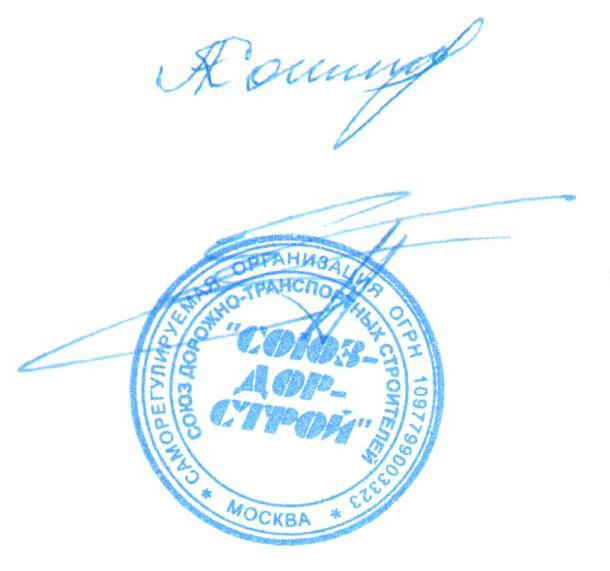 Председатель Совета                                                                   Кошкин А.А.Секретарь Совета                                                                        Суханов П.Л.П/ПНаименование организацииКФ возмещения вредаКФ дог. обязательств1ООО «ПМК»до 60 млн руб. (1 уровень ответственности члена СРО)не заявляюютп/пНаименование организацииКФ возмещения вредаКФ дог.обязательств1ООО «Стройконтроль-2018»не заявляютдо 60 млн руб. (1 уровень ответственности члена СРО)2ООО «Дорэксперт»до 500 млн руб. (2 уровень ответственности члена СРО)до 500 млн руб. (2 уровень ответственности члена СРО)